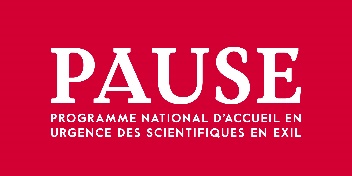 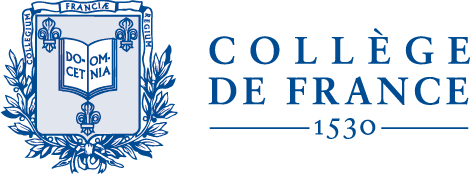 BILAN DE L’ETABLISSEMENT D’ACCUEILINSERTION SOCIALEAvez-vous eu connaissance de difficultés particulières rencontrées par le lauréat lors de son installation ?Votre établissement a-t-il engagé des actions pour faciliter l’insertion sociale du lauréat et le cas échéant de sa famille ?Votre établissement a-t-il rencontré des difficultés particulières dans l’accompagnement du lauréat ? Quelles solutions ont pu être trouvées ?A défaut, avez-vous eu recours à des dispositifs ad hoc de soutien et d’accompagnement extérieurs accessibles à l’établissement et/ou au lauréat ?Votre établissement a-t-il mis en contact le lauréat avec un centre Euraxess ? 	Le cas échéant, avez-vous connaissance de la façon dont s’est intégrée sa famille (langue, scolarisation des enfants, etc.) ?	Quelle est votre appréciation globale de l’insertion sociale du lauréat accueilli dans votre établissement ?	INSERTION PROFESSIONNELLEQuelles actions votre établissement a-t-il engagé pour l’accueil et l’insertion professionnelle du lauréat ?Quelle est votre appréciation de l’insertion du lauréat dans son équipe ?Quelle est votre appréciation de la qualité artistique des travaux du lauréat ?	Quelles ont été les responsabilités d’enseignement et/ou de recherches du lauréat au sein de votre établissement ?Quelles sont les résultats et avancement du projet présenté lors de la candidature ?Le profil artistique du lauréat s’est-il révélé adapté aux projets et aux besoins de votre établissement ?Quels sont les projets professionnels du lauréat ?Quels sont les perspectives envisageables pour le lauréat à court et moyen termes ?Quelles sont les actions que votre établissement a mises en place pour accompagner le lauréat dans la préparation et la poursuite de son projet professionnel ?	Avez-vous connaissance de difficultés particulières rencontrées par le lauréat ou par votre établissement quant à la préparation de la sortie du programme PAUSE ? Précisez.PROGRAMME PAUSEQuel bilan global tirez-vous de la participation de votre établissement au programme PAUSE ?	Quelles sont les bonnes pratiques mises en place par votre établissement pour l’accueil et l’insertion des lauréats PAUSE que vous souhaiteriez partager ? Selon vous, quels sont les atouts et les points d’améliorations des actions et du fonctionnement du programme PAUSE ?Commentaires et observations :	